
Istituto Nazionale di Fisica Nucleare
SEZIONE DI FIRENZE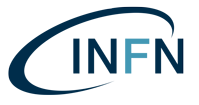 
Unità di Crisi INFN Covid-19Self-Declaration for External User AccessThe Undersigned (name and surname) ___________________________________________________Born in ______________________________________________ on (date) ______________________Institution/Company ______________________________________________________________ Position in the Company ___________________________________________________________Other  __________________________________________________________________________With concern to the working activity to be performed and the time to be spent at: INFN SECTION OF FLORENCE from _____________________ to ________________________  Referent Person _____________________________________________________________________DECLARES UNDER ITS OWN RESPONSIBILITY
To be not holding any Health Authorities mandatory quarantine disposition and to have not tested positive for COVID-19;To have not been in touch with Covid-19 affected people in the last 14 days from now or since entering the INFN section of Florence;To be aware of the mandatory obligation to remain home and not to enter the INFN section of Florence and in case of flu symptoms, such as respiratory failing, cough or 37,5° fever and to inform immediately the Referent Person, the Florence INFN Section Director (phone: 055/4572080 – email: adriani@fi.infn.it) and the Local Health Authorities  (phone 055/4385850);To be aware that, even after entering the INFN section of Florence should any potentially dangerous harbinger, such as flu symptoms, respiratory failing, cough or 37,5° fever occur, there is still the obligation to inform immediately the Referent Person, the Florence INFN Section Director (phone: 055/4572080 – email: adriani@fi.infn.it) and the Local Health Authorities  (phone 055/4385850), to keep the social distance from any other person eventually present on site and to wear the protective mask;To have been informed on all measures adopted by the INFN section of Florence to avoid the SARS-CoV-2 spread and to be committed to their respect at all time while being at the INFN section of Florence;To inform promptly the INFN Director about the eventual arisen status of Covid-19 positivity, even if diagnosed after have left the INFN site, considering a time lapse of at least 14 days after the departure.
DATE									SIGNATURE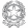 INFN Sezione di Firenze - Via G. Sansone, 1 - 50019 Sesto FiorentinoPEC: firenze@pec.infn.it   Fax +39 055 457 4916 Codice Univoco Ufficio C3AX20